ELABORADO POR LUISA GONZALEZ SOMOZA (TÉCNICO SUPERIOR EN DIETETICA Y NUTRICION)ABRIL  2024LUNSMARTESMERCORESXOVESVENRES123-Crema de verduras (acelga, cabaza e pataca).-Milanesa de polo con ensalada de leituga. 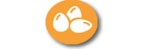 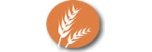 -Iogur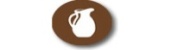 4-Sopa de cocido. -Redondo de tenreira con patacas.-Froita5- Lentellas con verduras.-Merluza frita con ensalada de tomate. 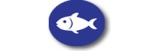 -Froita.8-Ensalada de pasta. -Pizza de xamón, bacon e queixo. -Froita.9-Crema de verduras (calabacín, cenoria e pataca).-Pavo guisado con verduras e cogomelos.-Froita. 10-Sopa de polo.-Salmón ao forno con ensalada de tomate. -Froita.11-Fabada.-Albóndigas con patacas. -Froita.12-Ensaladilla rusa. -Paella mixta. 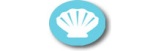 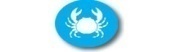 -Natillas. 15-Crema de verduras (cabaza, coliflor e pataca).-Lasaña boloñesa. -Bica. 16-Sopa de estreliñas. -Merluza á cazola con patacas. -Froita.17-Garavanzos con verduras.-Empanada de carne, chourizo e panceta. -Froita.18-Puré de verduras (cenoria, cabaciña e pataca).-Polo asado con ensalada de leituga.-Froita.19-Macarróns con tomate e queixo. -Bacalao á galega. -Froita.22-Arroz tres delicias. -Hamburguesa con ensalada de tomate. -Iogur. 23-Lentellas con verduras e chourizo.-Empanada de atún con ensalada de leituga. -Froita.24-Puré de verduras (cabaza, puerro e pataca).-Tenreira guisada.-Froita.25-Xudías con patacas e ovos cocidos. -Salmón con ensalada de leituga. -Iogur26-Ensalada de pasta. -Milanesa de polo con patacas. -Froita.29-Coliflor con patacas e refrito.-Merluza frita con ensalada de tomate. -Froita.30-Sopa de polo. -Pizza de xamón e queixo. -Xeado. Energía media comida de 3-8 años: (Kcal día 1400-1600):  540 kcal (hidratos de carbono 55%, lípidos 28%, proteínas 17%, sodio 2/2,4g)Energía media comida de 9-13 años: (Kcal día 1600-2000):600 kcal (hidratos de carbono 55%, lípidos 28proteínas 17%, sodio 2/2,4g)Energía media comida de 14-18 años: (Kcal día 2000-2200): 681kcal (hidratos de carbono 55%, lípidos 28%, proteínas 17%, sodio 2/2,4g)gluten         ovos     peixe   lácteos     crustáceos    moluscos    sulfitos 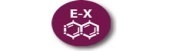 Energía media comida de 3-8 años: (Kcal día 1400-1600):  540 kcal (hidratos de carbono 55%, lípidos 28%, proteínas 17%, sodio 2/2,4g)Energía media comida de 9-13 años: (Kcal día 1600-2000):600 kcal (hidratos de carbono 55%, lípidos 28proteínas 17%, sodio 2/2,4g)Energía media comida de 14-18 años: (Kcal día 2000-2200): 681kcal (hidratos de carbono 55%, lípidos 28%, proteínas 17%, sodio 2/2,4g)gluten         ovos     peixe   lácteos     crustáceos    moluscos    sulfitos Energía media comida de 3-8 años: (Kcal día 1400-1600):  540 kcal (hidratos de carbono 55%, lípidos 28%, proteínas 17%, sodio 2/2,4g)Energía media comida de 9-13 años: (Kcal día 1600-2000):600 kcal (hidratos de carbono 55%, lípidos 28proteínas 17%, sodio 2/2,4g)Energía media comida de 14-18 años: (Kcal día 2000-2200): 681kcal (hidratos de carbono 55%, lípidos 28%, proteínas 17%, sodio 2/2,4g)gluten         ovos     peixe   lácteos     crustáceos    moluscos    sulfitos Energía media comida de 3-8 años: (Kcal día 1400-1600):  540 kcal (hidratos de carbono 55%, lípidos 28%, proteínas 17%, sodio 2/2,4g)Energía media comida de 9-13 años: (Kcal día 1600-2000):600 kcal (hidratos de carbono 55%, lípidos 28proteínas 17%, sodio 2/2,4g)Energía media comida de 14-18 años: (Kcal día 2000-2200): 681kcal (hidratos de carbono 55%, lípidos 28%, proteínas 17%, sodio 2/2,4g)gluten         ovos     peixe   lácteos     crustáceos    moluscos    sulfitos Energía media comida de 3-8 años: (Kcal día 1400-1600):  540 kcal (hidratos de carbono 55%, lípidos 28%, proteínas 17%, sodio 2/2,4g)Energía media comida de 9-13 años: (Kcal día 1600-2000):600 kcal (hidratos de carbono 55%, lípidos 28proteínas 17%, sodio 2/2,4g)Energía media comida de 14-18 años: (Kcal día 2000-2200): 681kcal (hidratos de carbono 55%, lípidos 28%, proteínas 17%, sodio 2/2,4g)gluten         ovos     peixe   lácteos     crustáceos    moluscos    sulfitos 